Stepping Stones Request Form 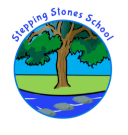 Outreach Support for ParentsWhat are the specific reasons which have led to this request for support? (Please bullet point)How would you like the support to be focused? (engaging their child with accessing school, improving behaviour at home, supporting parents to support behaviour in school, supporting them in navigating the SEND systems, helping strengthen parent/school relationships)What do you aim to achieve following the Outreach support?Are there any other ways in which we can support you through this referral?Please return the completed form and accompanying documentation to:Main contactemail: diane.sheron@steppingstones.lancs.sch.ukPlease cc the following contact into your referral:email: a.shepherd@steppingstones.lancs.sch.uk